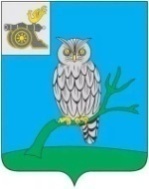 АДМИНИСТРАЦИЯ МУНИЦИПАЛЬНОГО ОБРАЗОВАНИЯ«СЫЧЕВСКИЙ РАЙОН»  СМОЛЕНСКОЙ ОБЛАСТИ П О С Т А Н О В Л Е Н И Еот  14 декабря 2022 года  № 739Об утверждении перечня объектов государственной собственности Смоленской области, подлежащих передаче в собственность муниципального образования «Сычевский район» Смоленской области В соответствии с частью 11 статьи 154 Федерального закона от 22.08.2004 № 122-ФЗ «О внесении изменений в законодательные акты Российской Федерации и признании утратившими силу некоторых законодательных актов Российской Федерации в связи с принятием федеральных законов «О внесении изменений и дополнений в Федеральный закон «Об общих принципах организации законодательных (представительных) и исполнительных органов  государственной власти субъектов Российской Федерации» и «Об общих принципах организации местного самоуправления в Российской Федерации», постановлением Правительства Российской Федерации от 13.06.2006 № 374                 «О перечнях документов, необходимых для принятия решения о передаче имущества из федеральной собственности в собственность субъекта Российской Федерации или муниципальную собственность, из собственности субъекта Российской Федерации в федеральную собственность или муниципальную собственность, из муниципальной собственности                                      в федеральную собственность или собственность субъекта Российской Федерации», Положением о порядке управления и распоряжения объектами муниципальной собственности  муниципального образования «Сычевский район» Смоленской области, утвержденным решением Сычевской районной Думы от 27.02.2013 № 208 (в редакции решений Сычевской районной Думы               от 29.03.2016 № 51, от 27.02.2018 № 160, от 29.10.2019 № 225),Администрация муниципального образования «Сычевский район» Смоленской области п о с т а н о в л я е т:1. Утвердить перечень объектов государственной собственности Смоленской области, подлежащих передаче в собственность муниципального образования «Сычевский район» Смоленской области, согласно приложению.2. Настоящее постановление вступает в силу после его официального обнародования.Глава муниципального образования«Сычевский район» Смоленской области                                     Т.В. Никонорова    Приложениек постановлению Администрации муниципального образования«Сычевский район»  Смоленской областиот 14.12.2022 года  № 739ПЕРЕЧЕНЬобъектов государственной собственности Смоленской области, подлежащих передаче в собственность муниципального образования «Сычевский район» Смоленской области№
п/пНаименование объектаТом Цена за ед., руб.Кол-во Сумма, руб.1Православная энциклопедия601 000,0077 000,002Православная энциклопедия611 000,0077 000,003Православная энциклопедия621 000,0077 000,004Православная энциклопедия631 000,0077 000,00